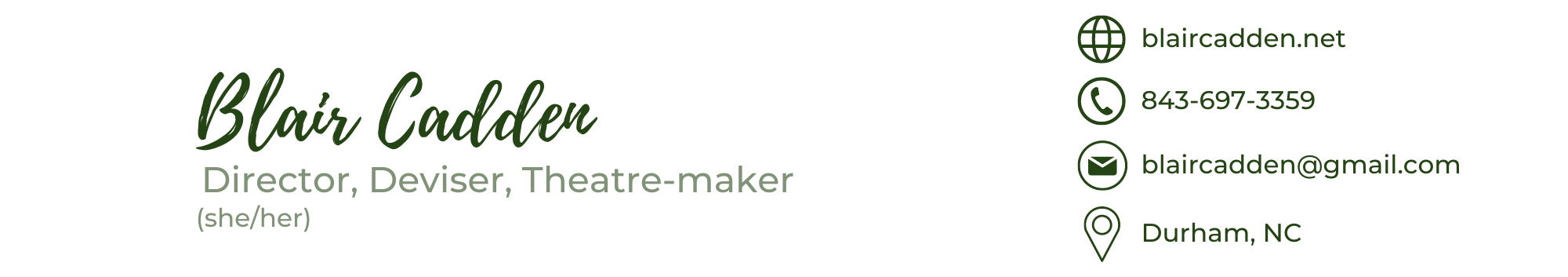 SELECTED DIRECTING CREDITS* indicates new play development process^ indicates virtual production  fury*The Wizard of OzRx Machina* WITNESS*^ (assistant director)DevisedBaum/Arlen/HarburgCaity-Shea VioletteNana GrinsteinDuke Theater Studies VOICES Boston Youth ChorusBoston Playwrights’ TheatreArlekin Players TheatreThe Porch (staged reading)Dance, Mama, Dance (staged reading)chekhovOS*^ (assistant director)Barbara BejoianBarbara BejoianAnton ChekhovArmenian International Women’s Assn.Armenian International Women’s Assn.Arlekin Players TheatreInsulted. Belarus^ (staged reading)Andrei KureichikArlekin Players TheatreRed Bike^The Threshold*^a seagull* (original translation/adaptation)Time Stands Still Peter and the StarcatcherPolaroid Stories Caridad SvichDevisedAdapted from ChekhovDonald MarguliesRick EliceNaomi Iizuka Boston University School of TheatreBoston University School of TheatreBoston University School of TheatreBoston University School of TheatreBoston University School of TheatreBoston University School of TheatreEdith Can Shoot Things and Hit ThemA. Rey PamatmatBoston University School of TheatreCrazy Bitch*Big LoveDevisedCharles MeePiccolo Spoleto Festival 5th Wall ProductionsGhost Walks Into a Bar*Mora Harris5th Wall ProductionsSpring AwakeningSater/Sheik5th Wall ProductionsSnowblind*Laura KingPiccolo Spoleto FestivalAgloanike’s Tiger*Claudia Barnett5th Wall ProductionsThe Last Days of Judas IscariotStephen Adly GuirgisFlowertown UndergroundMother Goose is Eaten by WerewolvesSteph DeFerieFlowertown Players TheatreLittle Shop of HorrorsNor.mal the Musical Snow White and the Seven DwarfsAshman/MenkenAdrian/Sterns/KochanJune Walker RogersWofford College Pulp Theatre Nor.mal in Schools Spartanburg Youth TheatreCharlotte’s WebJoseph RobinetteSpartanburg Youth Theatre